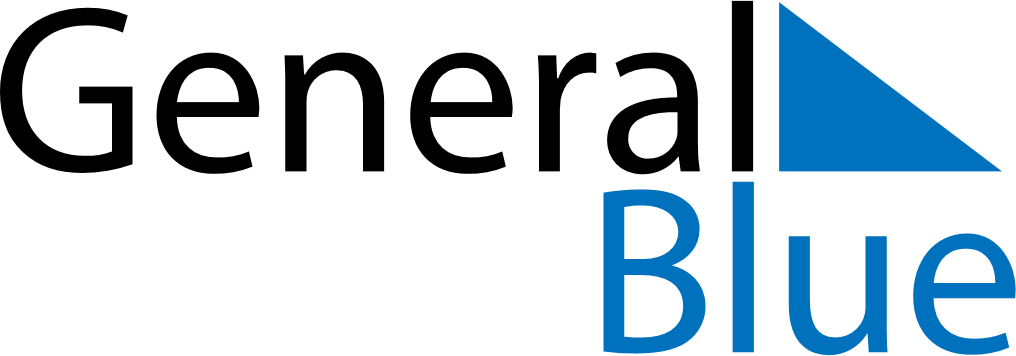 April 2024April 2024April 2024April 2024VaticanVaticanVaticanSundayMondayTuesdayWednesdayThursdayFridayFridaySaturday1234556Easter Monday789101112121314151617181919202122232425262627Saint George - Name day of the Holy Father282930